Horní skříňka (zúžení o 4,6 cm)30205528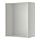 METOD korpus nástěnné skříňky, 60x37x80 cm60208238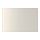 VEDDINGE dveře, 60x40 cm10205614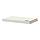 UTRUSTA police, 60x37 cm (2ks)Dolní skříňka (zúžení o 2 cm)70213569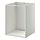 METOD spodní skříňka pro dřez, 60x60x80 cm60205428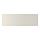 VEDDINGE čelo zásuvky, 60x20 cm40205434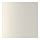 VEDDINGE dveře, 60x60 cm30204637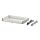 MAXIMERA zásuvka, nízká, 60x37 cm60204631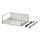 MAXIMERA zásuvky, vysoká, 60x45 cm40204651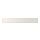 UTRUSTA čelo zásuvky, nízké, 60 cm